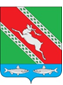 РОССИЙСКАЯ ФЕДЕРАЦИЯИркутская областьАдминистрациямуниципального образования «Катангский район»ПОСТАНОВЛЕНИЕот 07 февраля 2024 года           село Ербогачен                                       № 71-пВ связи с кадровыми изменениями, руководствуясь статьей 48 Устава муниципального образования «Катангский район», положением «О порядке предоставления субсидии на финансовое обеспечение (возмещение) транспортных расходов юридических лиц и индивидуальных предпринимателей, осуществляющих розничную торговлю и доставку продовольственных товаров», утвержденным постановлением администрации муниципального образования «Катангский район» от 30 января 2024 года № 54-п, администрация муниципального образования «Катангский район»ПОСТАНОВЛЯЕТ:1. Утвердить состав комиссии по рассмотрению документов для предоставления субсидии на финансовое обеспечение (возмещение) транспортных расходов юридических лиц и индивидуальных предпринимателей, осуществляющих розничную торговлю и доставку продовольственных товаров в населенные пункты муниципального образования «Катангский район» (прилагается).2. Признать утратившим силу постановление администрации муниципального образования «Катангский район» от 01 июля 2022 года № 178-п «Об утверждении состава комиссии по рассмотрению документов для предоставления субсидии на частичное финансовое обеспечение транспортных расходов юридических лиц и индивидуальных предпринимателей, осуществляющих розничную торговлю и доставку продовольственных товаров в населенные пункты муниципального образования «Катангский район».3. Настоящее постановление опубликовать в муниципальном вестнике и на официальном сайте муниципального образования «Катангский район».4. Контроль за исполнением постановления возложить на начальника отдела экономического развития администрации муниципального образования «Катангский район». И.о. мэра муниципального образования«Катангский район»                                                                                             Е.В. ВасильеваУТВЕРЖДЕНпостановлением администрациимуниципального образования«Катангский район»от 07 февраля 2024 года № 71- пСОСТАВ комиссии по рассмотрению документов для предоставления субсидии на финансовое обеспечение (возмещение) транспортных расходов юридических лиц и индивидуальных предпринимателей, осуществляющих розничную торговлю и доставку продовольственных товаров в населенные пункты муниципального образования «Катангский район»Председатель комиссии:Васильева Евгения Владимировна – исполняющий обязанности мэра муниципального образования «Катангский район» или лицо его замещающее.Заместитель председателя комиссии:Шеметов Артём Витальевич – заместитель главы администрации муниципального образования «Катангский район»Ответственный секретарь:Грачёва Надежда Аркадьевна – главный специалист отдела экономического развития администрации муниципального образования «Катангский район» или лицо его замещающее.Члены комиссии:- Светлолобова Светлана Анатольевна – начальник финансового управления администрации муниципального образования «Катангский район» или лицо его замещающее;- Червонная Любовь Николаевна – начальник юридического отдела администрации муниципального образования «Катангский район» или лицо его замещающее;- Верхотурова Ольга Дмитриевна – начальник отдела экономического развития администрации муниципального образования «Катангский район» или лицо его замещающее;- Козлова Евгения Владимировна – главный специалист бюджетного отдела по доходам финансового управления администрации муниципального образования «Катангский район» или лицо его замещающее.Об утверждении состава комиссии по рассмотрению документов для предоставления субсидии на финансовое обеспечение (возмещение) транспортных расходов юридических лиц и индивидуальных предпринимателей, осуществляющих розничную торговлю и доставку продовольственных товаров в населенные пункты муниципального образования «Катангский район»